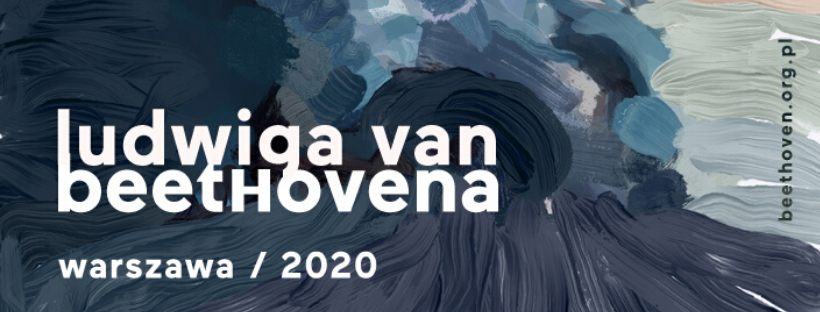 W N I O S E K     A K R E D Y T A C Y J N YZgłoszenie akredytacyjne należy kierować do 20 marca 2020 roku na adres e-mail: jakub@beethoven.org.pl lub złożyć w siedzibie Stowarzyszenia (Warszawa, ul. Chmielna 15/10).Zgłoszenie wniosku akredytacyjnego nie jest równoznaczna z uzyskaniem akredytacji prasowej.Złożenie wniosku o akredytacje jest jednoznaczne z zapoznaniem i zaakceptowaniem Regulaminu przyznawania akredytacji dziennikarskich na  24. Wielkanocny Festiwal Ludwiga van Beethovena. Proszę o przyznanie akredytacji prasowej na koncert / koncerty:FESTIWALU | 29 marca, niedziela 30 marca, poniedziałek | godz. 19.3031 marca, wtorek | godz. 18.0031 marca, wtorek | godz. 19.301 kwietnia, środa | godz. 19.302 kwietnia, czwartek, | godz. 17.002 kwietnia, czwartek | godz. 19.303 kwietnia, piątek | godz. 17.003 kwietnia, piątek | godz. 19.304 kwietnia, sobota | godz. 19.305 kwietnia, niedziela | godz. 17.005 kwietnia, niedziela | godz. 19.306 kwietnia, poniedziałek | godz. 19.307 kwietnia, wtorek | godz. 19.308 kwietnia, środa | godz. 19.309 kwietnia, czwartek | godz. 19.3010 kwietnia, piątek | godz. 19.30Imię:Nazwisko:Redakcja:Redakcja:Adres e-mail:Numer telefonu:Numer telefonu:Poświadczenie współpracy z Redakcją:Proszę o akredytację dla p. ………………………………………………
24. Wielkanocnym Festiwalu Ludwiga van Beethovena./PIECZĘĆ REDAKCJI/Poświadczenie współpracy z Redakcją:Proszę o akredytację dla p. ………………………………………………
24. Wielkanocnym Festiwalu Ludwiga van Beethovena./PIECZĘĆ REDAKCJI/Poświadczenie współpracy z Redakcją:Proszę o akredytację dla p. ………………………………………………
24. Wielkanocnym Festiwalu Ludwiga van Beethovena./PIECZĘĆ REDAKCJI/Data i miejsce:Podpis:Podpis: